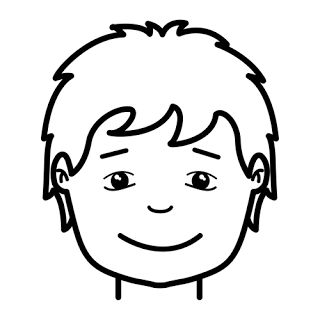 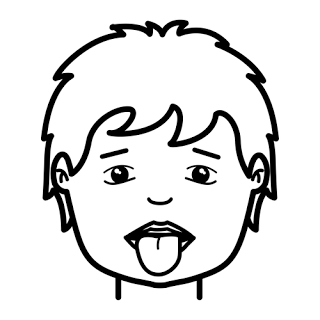 АРТИКУЛЯЦИОННЫЕУПРАЖНЕНИЯДЛЯ ОТДЕЛЬНЫХ ГРУПП ЗВУКОВКОМПЛЕКСЫДЛЯ ОТРАБОТКИ ОСНОВНЫХ ДВИЖЕНИЙ И ПОЛОЖЕНИЙ ГУБ И ЯЗЫКА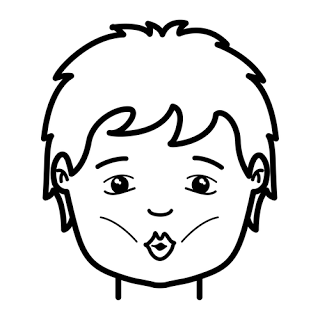 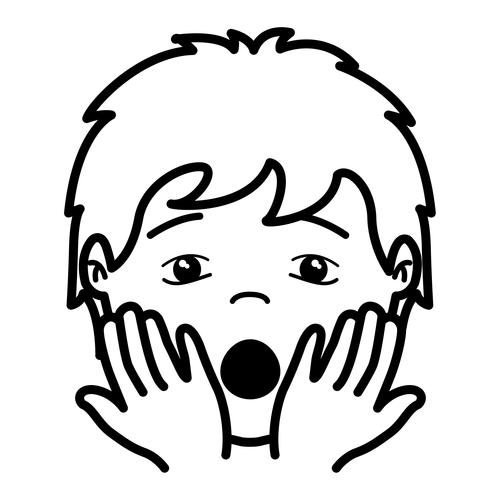 Гимнастика для язычкаУпражнение «Маляр»Улыбнуться, открыть рот. Широким кончиком языка погладить нёбо от зубов к горлу. Нижняя челюсть не должна двигаться.Красить комнаты пора.Пригласили маляра.Челюсть ниже опускаем, Маляру мы помогаем.Упражнение «Лошадка»Улыбнуться, открыть рот. Пощёлкать кончиком языка, как цокают лошадки. Рот при этом открыт, кончик языка не вытянут и не заострён. Следить, чтобы он не подворачивался внутрь, а нижняя челюсть оставалась неподвижной.Едем, едем на лошадке
     По дорожке гладкой.
     В гости нас звала соседка
     Кушать пудинг сладкий.   
     Мы приехали к обеду,
     А соседки дома нету.Упражнение «Грибок»Улыбнуться, открыть рот. Присосать широкий язык к нёбу. Это шляпка гриба, а подъязычная связка – ножка. Кончик языка не должен подворачиваться, губы – в улыбке. Если ребёнку не удаётся присосать язык, то можно пощёлкать языком, как в упражнении «Лошадка». В пощёлкивании тренируется нужное движение языка. Я стою на ножке тонкой, Я стою на ножке гладкой,Под коричневою шляпкойС бархатной подкладкой.Упражнение «Гармошка»Положение языка как в упражнении «Грибок», губы в улыбке. Не отрывая языка, открывать и закрывать рот.На гармошке я играю, Рот пошире открываю, К нёбу язычок прижму, Ниже челюсть отведу.Упражнение «Барабан»Улыбнуться, открыть рот. Многократно и отчетливо произносить звук  Д – Д - Д. Язык при произнесении этого звука упирается в верхние зубы, рот не закрывать. Очень часто при выполнении этого упражнения ребенок закрывает рот. Чтобы этого не происходило, можно зажать зубами палочку шириной примерно 1 см или ручку детской зубной щетки прямоугольной формы (ручка не должна быть толстой, она должна быть прямой, как линеечка).В барабан мы сильно бьем И все вместе мы поем: «Д — д — д — д!»Упражнение «Качели»Улыбнуться, открыть рот. На счет «раз-два» поочередно упираться языком то в верхние, то в нижние зубы. Нижняя челюсть при этом неподвижна.На качелях я качаюсьВверх-вниз, вверх-вниз.Я все выше поднимаюсь, 
        А потом — вниз.Упражнение «Дотянись до носа»Улыбнуться, открыть рот. Широкий кончик языка поднять к носу и опустить к верхней губе. Следить, чтобы язык не сужался, а губы и нижняя челюсть были не подвижны.Язычок наш молодец,Тянется до носика…Упражнение «Футбол»Рот закрыть, кончик языка с напряжением упирать то в одну, то в другую щёку так, чтобы под щекой надувались мячики.Поиграть тебе охота?Загоняем мяч в ворота.Упражнение «Котенок»На блюдечко положить немного сгущёнки, сметаны, варенья…, и слизывать её язычком как котёнок. Можно лизать язычком мороженое.Мы налили в мискуМолоко для киски.Кошечка лакает –Язычок мелькает.Упражнение «Самомассаж»Выполнить упражнение «грибок».  Ребёнок сам перетирает уздечку большим и указательным пальцами руки.Вот грибок на тонкой ножке – Ты клади его в лукошко!Упражнение «Крот»Указательными и большими пальцами рук тянуть язык за кончик вниз.    Во дворе горка.Указательными и большими пальцами рук тянуть язык за кончик вверх.Под горкой норка.Указательным пальцем с силой поглаживать снизу вверх подъязычную уздечку, растягивая её. - В этой норке крот норку стережёт.КОМПЛЕКСЫ АРТИКУЛЯЦИОННЫХ УПРАЖНЕНИЙ ДЛЯ ОТДЕЛЬНЫХ ГРУПП ЗВУКОВ И КОМПЛЕКС ДЛЯ ОТРАБОТКИ ОСНОВНЫХ ДВИЖЕНИЙ И ПОЛОЖЕНИЙ ГУБ И ЯЗЫКААртикуляционную гимнастику следует всегда начинать с отработки основных движений и положений губ, языка, необходимых для четкого, правильного произношения всех звуков.Первый комплекс1. Удерживание губ в улыбке, передние верхние, и нижние зубы обнажены.2. Вытягивать губы вперёд трубочкой.3. Чередовать положения губ: в улыбке - трубочкой.4. Спокойное открывание и закрывание рта, губы в положение улыбки.5. Язык широкий.6. Язык узкий.7. Чередование положений языка: широкий - узкий.8. Подъём языка за верхние зубы.9. Чередование движений языка вверх - вниз.10. Чередование следующих движений языка (при опущенном кончике): отодвинуть язык в глубь рта - приближать к передним нижним резцам.Основной комплексОткрыть рот и подержать открытым (а - а - а - а), закрыть. «Заборчик» - губы в улыбке, видны верхние и нижние зубы. «Хоботок» - губы вытянуты вперёд трубочкой. «Лопатка» - широкий язык высунуть, расслабить, положить на нижнюю губу. Следить, чтобы язык не дрожал. Держать 10 - 15 секунд. «Иголочка» - рот открыт. Узкий напряженный язык выдвинут вперёд. Чередовать «Лопатка» - «Иголочка». «Часики» - рот приоткрыт. Губы растянуты в улыбку. Кончиком узкого языка попеременно тянуться под счет педагога к уголкам рта. «Качели» - движение языка: нос - подбородок.Упражнения для губ«Улыбка» - удерживание губ в улыбке. Зубы не видны.«Заборчик» - рот закрыт. Верхние и нижние зубы обнажены. Губы раскрыты в улыбке.«Трубочка» - вытягивание губ вперёд длинной трубочкой.«Хоботок» - вытягивание сомкнутых губ вперёд.«Бублик» - зубы сомкнутые. Губы округлены и чуть вытянуты вперёд. Верхние и нижние резцы видны.Чередование положений губ: «Заборчик» - «Бублик», «Улыбка» - «Хоботок».«Кролик» - зубы сомкнутые. Верхняя губа приподнята и обнажает верхние резцы.Комплекс артикуляционной гимнастики № 1 для свистящих (с, з, ц) «Загнать мяч в ворота» Цель: Вырабатывать длительную, направленную воздушную струю.Описание. Вытянуть губы вперёд трубочкой и длительно дуть на ватный шарик (лежит на столе перед ребёнком), загоняя его между двумя кубиками.Методические указания.- Следить, чтобы не надувались щёки, для этого их можно слегка придерживать пальцами.- Загонять шарик на одном выдохе, не допуская, чтобы воздушная струя была прерывистой. «Наказать непослушный язык» Цель: Вырабатывать умение, расслабив мышцы языка, удерживать его широким, распластанным.Описание. Немного приоткрыть рот, спокойно положить язык на нижнюю губу и, пошлёпывая его губами, произнести звук «пя - пя - пя».Удерживать широкий язык в спокойном положении при открытом рте под счёт от 1 - 5, 5 - 10.Методические указания.- Нижнюю губу не следует подворачивать и натягивать на нижние зубы.- Язык должен быть широким, края его касаются уголков рта.- Похлопывать язык губами надо несколько раз на одном выдохе.Следить, чтобы ребёнок не задерживал при этом выдыхаемый воздух. «Лопатка» Цель: Вырабатывать умение удерживать язык в спокойном, расслабленном положении.Описание. Улыбнуться, приоткрыть рот, положить широкий передний край языка на нижнюю губу. Удерживать его в таком положении под счёт от 1 - 5, 5 - 10.Методические указания.- Губы не растягивать в сильную улыбку, чтобы не было натяжения.- Следить, чтобы не подворачивалась нижняя губа.- Не высовывать язык далеко: он должен накрывать только нижнюю губу.- Боковые края языка должны касаться уголков рта.- Если упражнение не получается, надо вернуться к упражнению «Наказать непослушный язык». «Кто дальше загонит мяч?» Цель: Вырабатывать плавную, длительную, непрерывную воздушную струю, идущую посередине языка.Описание. Улыбнуться, положить широкий передний край на нижнюю губу и, как бы произнося длительный звук ф, сдуть ватку на противоположный край стола.Методические указания.- Нижняя губа не должна натягиваться на нижние зубы.- Нельзя надувать щёки.- Следить, чтобы дети произносили звук ф, а не звук х, то есть воздушная струя была узкая, а не рассеянная. «Почистим зубы» Цель: Научить детей удерживать кончик языка за нижними зубами.Описание. Улыбнуться, показать зубы, приоткрыть рот и кончиком языка почистить нижние зубы, делая сначала движения языком из стороны в сторону, потом снизу вверх.Методические указания.- Губы неподвижны, находятся в положении улыбки.- Двигая кончиком языка из стороны в сторону, следить, чтобы он находился у десен, а не скользил по верхнему краю зубов.- Двигая языком снизу вверх, следить, чтобы кончик языка был широким и начинал движение от корней нижних зубов.Комплекс артикуляционной гимнастики № 2Для шипящих (ш, ж, ч, щ) «Вкусное варенье»Цель: Вырабатывать движение широкой передней части языка вверх и положение языка, близкое к форме чашечки, которое он принимает при произнесении звука ш.Описание. Слегка приоткрыть рот и широким краем языка облизать нижнюю губу, делать языком сверху вниз, но не из стороны в сторону.Методические указания.- Следить, чтобы работал только язык, нижняя челюсть должна быть неподвижной.- Язык должен быть широким, боковые края его касаются углов рта.- Если упражнение не получается, нужно вернуться к упражнению «Наказать непослушный язык». «Гармошка»Цель: Укрепить мышцы языка. Растягивать подъязычную уздечку.Описание. Улыбнуться, приоткрыть рот, приклеить язык к верхнему нёбу и, не отпуская языка, закрывать и открывать рот. Губы находятся в положении улыбки.Методические указания.- Следить, чтобы губы были неподвижны, когда открывается рот.- Открывать и закрывать рот, удерживая его в каждом положении под счёт от 3 - 5.- Следить, чтобы при открытии рта не провисала одна из сторон языка. «Фокус»Цель: Вырабатывать подъём языка вверх, умение придавать языку форму ковшика и направлять воздушную струю посередине языка.Описание. Улыбнуться, приоткрыть рот, положить широкий край языка на верхнюю губу так, чтобы боковые края его были прижаты, а посередине языка был желобок, и сдуть ватку, положенную на кончик носа. Воздух при этом должен идти посередине языка, тогда ватка полетит вверх.Методические указания.- Следить, чтобы нижняя челюсть была неподвижной.- Боковые края языка должны быть прижаты к верхней губе.- Нижняя губа не должна подворачиваться и натягиваться на нижние зубы. «Чашечка»Цель: Научиться удерживать язык в форме чашечки наверху, у верхних зубов. Укреплять мускулатуру языка.Описание. Улыбнуться, открыть рот и установить язык наверху в форме чашечки.Методические указания.- Если «Чашечка» не получается, то необходимо распластать язык на нижней губе и слегка надавить на середину языка. При этом края языка поднимаются вверх, и язык принимает нужную форму.- Можно также распластать язык похлопыванием по нему губами, завернуть его на верхнюю губу, придерживая края пальчиками.- При выполнении упражнения края языка находятся у верхних зубов.Комплекс артикуляционной гимнастики № 3для сонорных звуков (л, ль)«Наказать непослушный язык»Цель: Вырабатывать умение, расслабив мышцы языка, удерживать его широким, распластанным.Описание. Немного приоткрыть рот, спокойно положить язык на нижнюю губу и, пошлёпывая его губами, произнести звук «пя - пя - пя». Удерживать широкий язык в спокойном положении при открытом рте под счёт от 1 - 5, 5 - 10.Методические указания.- Нижнюю губу не следует подворачивать и натягивать на нижние зубы.- Язык должен быть широким, края его касаются уголков рта.- Похлопывать язык губами надо несколько раз на одном выдохе. Следить, чтобы ребёнок не задерживал при этом выдыхаемый воздух. «Пароход гудит»Цель: Вырабатывать подъём спинки языка вверх.Описание. Приоткрыть рот и длительно произносить звук ы (как гудит пароход).Методические указания.Следить, чтобы кончик языка был опущен и находился в глубине рта, а спинка была поднята к нёбу. «Индюк»Цель: Вырабатывать подъём языка вверх, подвижность его передней части.Описание. Приоткрыть рот, положить язык на нижнюю губу и производить движения широким передним краем языка по верхней губе вперёд и назад, стараясь не отрывать язык от губы, как бы поглаживая её.Сначала производить медленные движения, потом убыстрить темп и добавить голос, пока не слышится бл - бл (как индюк болбочет).Методические указания.- Следить, чтобы язык был широким и не сужался.- Чтобы движения языком были вперёд - назад, а не из стороны в сторону.- Язык должен «облизывать» верхнюю губу, а не выбрасываться вперёд. «Качели»Цель: Вырабатывать умение быстро менять положение языка, необходимое при соединении звука л с гласными а, ы, о, у.Описание. Улыбнуться, показать зубы, приоткрыть рот, положить широкий язык за нижние зубы (с внутренней стороны) и удерживать в таком положении под счёт от 1 - 5. Потом поднять широкий язык за верхние зубы и удерживать под счёт от 1 - 5. Так поочередно менять положение языка 4 - 6 раз.Методические указания.- Следить, чтобы работал только язык, а нижняя челюсть и губы оставались неподвижными. «Лошадка»Цель: Укрепляет мышцы языка и вырабатывает подъём языка вверх.Описание. Улыбнуться, показать зубы, приоткрыть рот и пощелкать кончиком языка.Методические указания.- Упражнение сначала выполняются в медленном темпе, потом быстрее.- Нижняя челюсть не должна двигаться; работает только язык.- Если у ребёнка пощёлкивание не получается, нужно предложить ему выполнять упражнение «Приклеить конфетку», а потом вернуться к этому упражнению.- Следить, чтобы кончик языка не подворачивался внутрь, то есть чтобы ребёнок щёлкал языком, а не чмокал.Комплекс артикуляционной гимнастики № 4для сонорных звуков (р, рь) «Чьи зубы чище»Цель: Вырабатывать подъём языка вверх.Описание. Приоткрыть рот и кончиком языка «почистить» верхние зубы с внутренней стороны, делая движения языком из стороны в сторону.Методические указания.- Губы в улыбке, верхние и нижние зубы видны.- Следить, чтобы кончик языка не высовывался, не загибался внутрь, а находился у верхних зубов.- Нижняя челюсть неподвижна, работает только язык. «Маляр»Цель: Отработать движения языка вверх и его подвижность.Описание. Улыбнутся, приоткрыть рот и «погладить» кончиком языка твёрдое нёбо, делая движения языком вперёд - назад.Методические указания.- Губы и нижняя челюсть должны быть неподвижны.- Следить, чтобы кончик языка, продвигаясь вперёд, доходил до внутренней поверхности верхних зубов, когда он продвигается вперёд, и не высовывался изо рта. «Барабан»Цель: Укреплять мышцы кончика языка, вырабатывать подъём языка и умение делать кончик языка напряженным.Описание. Улыбнуться, открыть рот и постучать кончиком языка за верхними зубами, многократно и отчётливо произнося звук д: д - д - д. Сначала звук д произносить медленно. Постоянно убыстряя темп.Методические указания.- Рот должен быть открыт, губы в улыбке, нижняя челюсть неподвижна; работает только язык.- Следить, чтобы звук д носил характер чёткого удара - не был хлюпающим.- Кончик языка не должен подворачиваться.- Звук нужно произносить так, чтобы ощущалась воздушная струя «Барабан - 2»Цель: Вырабатывать подъём языка, развивать упругость и подвижность кончика языка.Описание: Рот открыт. Губы в улыбке. Широкий язык поднят вверх к нёбу и произносить поочерёдно отчётливо да - ды. При произнесении слога да язык отводится к центру нёба, при произнесению ды - перемещается к бугоркам за верхними резцами. Сначала упражнение выполняется медленно, затем темп убыстряется. При произнесении должна ощущаться выдыхаемая струя воздуха.Методические указания.- Следить, чтобы губы не натягивались на зубы. Нижняя челюсть не должна двигаться. Произнесение да - ды должно быть чётким, не хлюпающим, кончик языка не должен подворачиваться. «Автомат»Цель: Вырабатывать подъём языка, гибкость и подвижность кончика языка.Описание. Рот открыт. Губы в улыбке. Напряженным кончиком языка постучать в бугорки за верхними зубами, многократно и отчётливо произнося звук т - т - т - сначала медленно, постепенно убыстряя темп.Методические указания.Следить, чтобы губы и нижняя челюсть были неподвижны, звук т носил характер чёткого удара, а не хлюпал, кончик языка не подворачивался, ощущалась выдыхаемая воздушная струя воздуха. Для проверки ко рту поднести полоску бумаги: при правильном выполнении упражнения она будет отклоняться.Комплекс упражнений № 5для выработки правильного произношения звука PЧьи зубы чище? 
Цель: вырабатывать подъем языка вверх и умение владеть языком.
Описание: широко открыть рот и кончиком языка "почистить" верхние зубы с внутренней стороны, делая движения языком из стороны в сторону. 
Внимание!
1. Губы в улыбке, верхние и нижние зубы видны.
2. Следить, чтобы кончик языка не высовывался, не загибался внутрь, а находился у корней верхних зубов.
3. Нижняя челюсть неподвижна; работает только язык.Маляр
Цель: отрабатывать движение языка вверх и его подвижность.
Описание: улыбнуться, открыть рот и "погладить" кончиком языка нёбо, делая языком движения вперед-назад. 
Внимание!
1. Губы и нижняя челюсть должны быть неподвижны.
2. Следите, чтобы кончик языка доходил до внутренней поверхности верхних зубов, когда он продвигается вперед, и не высовывался изо рта.Кто дальше загонит мяч?
Цель: вырабатывать плавную, длительную, непрерывную воздушную струю, идущую посередине языка.
Описание: улыбнуться, положить широкий передний край языка на нижнюю губу и, как бы произнося длительно звук "ф", сдуть ватку на противоположный край стола.
Внимание! 
1. Нижняя губа не должна натягиваться на нижние зубы.
2. Нельзя надувать щёки.
3. Следить, чтобы ребёнок произносил звук "ф", а не звук "x", т.е. чтобы воздушная струя была узкой, а не рассеянной.Вкусное варенье
Цель: вырабатывать движение широкой передней части языка вверх и положение языка, близкое к форме чашечки, которое он принимает при произнесении шипящих звуков.
Описание: слегка приоткрыть рот и широким передним краем языка облизать верхнюю губу, делая движение языком сверху вниз, но не из стороны в сторону.
Внимание!
1. Следить, чтобы работал только язык, а нижняя челюсть не помогала, не "подсаживала" язык наверх - она должна быть неподвижной (можно придерживать её пальцем).
2. Язык должен быть широким, боковые края его касаются углов рта.Индюк
Цель: вырабатывать подъем языка вверх, подвижность его передней части.
Описание: приоткрыть рот, положить язык на верхнюю губу и производить движения широким передним краем языка по верхней губе вперед и назад, стараясь не отрывать язык от губы - как бы поглаживать ее. Сначала производить медленные движения, потом убыстрить темп и добавить голос, пока не послышится бл-бл (как индюк болбочет).
Внимание! 1. Следить, чтобы язык был широким и не сужался.
2. Следить, чтобы движения языком были вперед-назад, а не из стороны в сторону.
3. Язык должен "облизывать" верхнюю губу, а не выбрасываться вперед.Барабанщики.
Цель: укреплять мышцы кончика языка, вырабатывать подъем языка вверх и умение делать кончик языка напряженным.
Описание: улыбнуться, открыть рот и постучать кончиком языка по верхним альвеолам, многократно и отчетливо произнося звук, напоминающий английский звук "д". Сначала звук "д" произносить медленно, постепенно увеличивать темп.
Внимание!
1. Рот должен быть все время открыт, губы в улыбке, нижняя челюсть неподвижна; работает только язык.
2. Следить, чтобы звук "д" носил характер четкого удара, не был хлюпающим.
3. Кончик языка не должен подворачиваться.
4. Звук "д" нужно произносить так, чтобы ощущалась выдыхаемая воздушная струя. Для этого надо поднести ко рту кусочек ваты. При правильном выполнении упражнения она будет отклоняться.Комплекс упражнений № 6для выработки правильного произношения звука ЛНаказать непослушный язычок
Цель: вырабатывать умение расслабив мышцы языка, удерживать его широким, распластанным. 
Описание: немного приоткрыть рот, спокойно положить язык на нижнюю губу и, пошлёпывая его губами, произносить звуки пя-пя-пя… Удерживать широкий язык в спокойном положении, при открытом рте под счёт от одного до пяти-десяти.
1. Нижнюю губу не следует подворачивать и натягивать на нижние зубы.
2.Язык должен быть широким, края его касаются уголков рта.
3.Похлопывать язык губами надо несколько раз на одном выдохе. Следить, чтобы ребёнок не задерживал при этом выдыхаемый воздух.
Проконтролировать выполнение можно так: поднести ватку ко рту ребёнка, если тот делает упражнение правильно, она будет отклоняться. Одновременно это упражнение способствует выработке направленной воздушной струи.Вкусное варенье
Цель: вырабатывать движение широкой передней части языка вверх и положение языка, близкое к форме чашечки.
Описание: слегка приоткрыть рот и широким передним краем языка облизать верхнюю губу, делая движение языком сверху вниз, но не из стороны в сторону.
1. Следить, чтобы работал только язык, а нижняя челюсть не помогала, не "подсаживала" язык наверх - она должна быть неподвижной (можно придерживать её пальцем).
2. Язык должен быть широким, боковые края его касаются углов рта.
3. Если упражнение не получается, нужно вернуться к упражнению "Наказать непослушный язык". Как только язык станет распластанным, нужно поднять его наверх и завернуть на верхнюю губу.Пароход гудит
Цель: вырабатывать подъем спинки языка вверх. 
Описание: приоткрыть рот и длительно произносить звук "ы" (как гудит пароход).
Следить, чтобы кончик языка был опущен и находился в глубине рта, а спинка была поднята к небу.Индюк
Цель: вырабатывать подъем языка вверх, подвижность его передней части. 
Описание: приоткрыть рот, положить язык на верхнюю губу и производить движения широким передним краем языка по верхней губе вперед и назад, стараясь не отрывать язык от губы - как бы поглаживать ее. Сначала производить медленные движения, потом убыстрить темп и добавить голос, пока не послышится бл-бл (как индюк болобочет).
1. Следить, чтобы язык был широким и не сужался.
2. Чтобы движения языком были вперед-назад, а не из стороны в сторону.
3. Язык должен "облизывать" верхнюю губу, а не выбрасываться вперед.Качели
Цель: вырабатывать умение быстро менять положение языка, необходимое при соединении звука л с гласными а, ы, о, у. Описание: улыбнуться, показать зубы, приоткрыть рот, положить широкий язык за нижние зубы (с внутренней стороны) и удерживать в таком положении под счет от одного до пяти. Так поочередно менять положение языка 4-6 раз. 
Внимание!
Следить, чтобы работал только язык, а нижняя челюсть и губы оставались неподвижными.Лошадка
Цель: укреплять мышцы языка и вырабатывать подъем языка вверх.
Описание: улыбнуться, показать зубы, приоткрыть рот и пощелкать кончиком языка (как лошадка цокает копытами). 
1. Упражнение сначала выполняется в медленном темпе, потом быстрее. 
2. Нижняя челюсть не должна двигаться; работает только язык.
3. Следить, чтобы кончик языка не подворачивался внутрь, т.е. чтобы ребенок щелкал языком, а не чмокал.Лошадка едет тихо
Цель: вырабатывать движение языка вверх и помочь ребенку определить место языка при произнесении звука "л". 
Описание: ребенок должен производить те же движения языком, что и в предыдущем упражнении, только беззвучно. 
1. Следить, чтобы нижняя челюсть и губы были неподвижны: упражнение выполняет только язык.
2. Кончик языка не должен загибаться внутрь.
3. Кончик языка упирается в небо за верхними зубами, а не высовывается изо рта.8. Дует ветерок
Цель: вырабатывать воздушную струю, выходящую по краям языка.
Описание: улыбнуться, приоткрыть рот, прикусить кончик языка передними зубами и подуть. Наличие и направление воздушной струи проконтролировать ваткой. 
Следить, чтобы воздух выходил не посередине, а из углов рта.Комплекс упражнений № 7для выработки правильного произношенияшипящих звуков (ш, ж, щ, ч)Наказать непослушный язычок
Цель: вырабатывать умение, расслабив мышцы языка, удерживать его широким, распластанным.
Описание: немного приоткрыть рот, спокойно положить язык на нижнюю губу и, пошлёпывая его губами, произносить звуки пя-пя-пя… Удерживать широкий язык в спокойном положении, при открытом рте под счёт от одного до пяти-десяти.
1. Нижнюю губу не следует подворачивать и натягивать на нижние зубы.
2. Язык должен быть широким, края его касаются уголков рта.
3. Похлопывать язык губами надо несколько раз на одном выдохе. Следить, чтобы ребёнок не задерживал при этом выдыхаемый воздух.
Проконтролировать выполнение можно так: поднести ватку ко рту ребёнка, если тот делает упражнение правильно, она будет отклоняться. Одновременно это упражнение способствует выработке направленной воздушной струи.Сделать язык широким
Цель: выработать умение удерживать язык в спокойном, расслабленном положении.
Описание: улыбнуться, приоткрыть рот, положить широкий передний край языка на нижнюю губу. Удерживать его в таком положении под счёт от одного до пяти-десяти.
1. Губы не растягивать в сильную улыбку, чтобы не было напряжения.
2. Следить, чтобы не подворачивалась нижняя губа.
3. Не высовывать язык далеко, он должен только накрывать нижнюю губу.
4. Боковые края языка должны касаться углов рта.Приклей конфетку
Цель: укрепить мышцы языка и отработать подъём языка наверх.
Описание: положить широкий кончик языка на нижнюю губу. На самый край языка положить тоненький кусочек ириски, приклеить кусочек конфетки к нёбу за верхними зубами. 
1. Следить, чтобы работал только язык, нижняя челюсть должна быть неподвижна.
2. Рот открывать не шире, чем на 1,5-2 см.
3. Если нижняя челюсть участвует в выполнении движения, можно поставить чистый указательный палец ребёнка сбоку между коренными зубами (тогда он не будет закрывать рот). 
4. Выполнять упражнение надо в медленном темпе.Грибок
Цель: вырабатывать подъём языка вверх, растягивая подъязычную связку (уздечку). 
Описание: улыбнуться, показать зубы, приоткрыть рот и, прижав широкий язык всей плоскостью к нёбу, широко открыть рот. (Язык будет напоминать тонкую шляпку гриба, а растянутая подъязычная связка - его ножку.) 
1. Следить, чтобы губы были в положении улыбки.
2. Боковые края языка должны быть прижаты одинаково плотно - ни одна половина не должна опускаться.
3. При повторении упражнения надо открывать рот шире.Кто дальше загонит мяч
Цель: вырабатывать плавную, длительную, непрерывную воздушную струю, идущую посередине языка.Описание: улыбнуться, положить широкий передний край языка на нижнюю губу и, как бы произнося длительно звук ф, сдуть ватку на противоположный край стола.
1. Нижняя губа не должна натягиваться на нижние зубы.
2. Нельзя надувать щёки.
3. Следить, чтобы ребёнок произносил звук ф, а не звук х, т.е. чтобы воздушная струя была узкой, а не рассеянной.Вкусное варенье
Цель: вырабатывать движение широкой передней части языка вверх и положение языка, близкое к форме чашечки, которое он принимает при произнесении шипящих звуков.
Описание: слегка приоткрыть рот и широким передним краем языка облизать верхнюю губу, делая движение языком сверху вниз, но не из стороны в сторону.
1. Следить, чтобы работал только язык, а нижняя челюсть не помогала, не "подсаживала" язык наверх - она должна быть неподвижной (можно придерживать её пальцем).
2. Язык должен быть широким, боковые края его касаются углов рта.
3. Если упражнение не получается, нужно вернуться к упражнению "Наказать непослушный язык". Как только язык станет распластанным, нужно поднять его наверх и завернуть на верхнюю губу.7. Гармошка
Цель: укреплять мышцы языка, растягивать подъязычную связку (уздечку). 
Описание: улыбнуться, приоткрыть рот, приклеить язык к небу и, не опуская языка, закрывать и открывать рот (как растягиваются меха гармошки, так растягивается подъязычная уздечка). Губы находятся в положении улыбки. При повторении упражнения надо стараться открывать рот всё шире и всё дольше удерживать язык в верхнем положении. 
1. Следить, чтобы при открывании рта губы были неподвижны.
2. Открывать и закрывать рот, удерживая его в каждом положении под счёт от трёх до десяти.
3. Следить, чтобы при открывании рта не провисала одна из сторон языка.8. Фокус
Цель: вырабатывать подъем языка вверх, умение придавать языку форму ковшика и направлять воздушную струю посередине языка.
Описание: улыбнуться, приоткрыть рот, положить широкий передний край языка на верхнюю губу так, чтобы боковые края его были прижаты, а посередине языка был желобок, и сдуть ватку, положенную на кончик носа. Воздух при этом должен идти посередине языка, тогда ватка полетит вверх. 
1. Следить, чтобы нижняя челюсть была неподвижной.
2. Боковые края языка должны быть прижаты к верхней губе; посередине образуется щель, в которую идет воздушная струя. Если это не получается, можно слегка придержать язык.
3. Нижняя губа не должна подворачиваться и натягиваться на нижние зубы.Комплекс упражнений № 8 для выработки правильного произношения
свистящих звуков (с, з, ц)
«Заборчик »
Растянуть губы в улыбке, обнажив верхние и нижние зубы, которые стоят друг на друге, как заборчик. Про себя говорить  «И». Удерживать так под счет от 5 до 10.
«Трубочка»
Сомкнуть зубы, сделав « Заборчик». Округлить губы и вытянуть  вперед, как при произнесении звука «О». Удерживать под счет от 1 до 10. Расслабить губы и повторить упражнение несколько раз.
Чередовать « Заборчик» - « Трубочка»
«Открыть – закрыть заборчик»
Улыбнуться, сделать «Заборчик». Открыть рот, язык лежит внизу «на полу», кончик языка упирается в нижние зубы. Закрыть рот. Повторить упражнение 5 – 10 раз.
«Накажем непослушный язычок»
Немного приоткрыть рот, спокойно положить язык на нижнюю губу и, пошлепывая его губами, произносить звуки: «пя-пя-пя», а потом покусать зубами: « тя-тя-тя».
«Блинчик»
Улыбнуться, широкий язык лежит неподвижно, не дрожит на нижней губе, касаясь углов рта, верхние зубы видны. Удерживать под счет от 10 до 15 секунд.
«Остудим блинчик»
Улыбнуться, сделав блинчик, подуть, произнося длительно звук «Ф», щеки не надувать.
«Почистим нижние зубки»
Сделать улыбку, приоткрыть рот, двигать кончиком языка за нижними зубами влево - вправо, нижняя челюсть не двигается
( зубы можно чистить и снаружи и внутри).
«Горка»
Рот приоткрыть, кончик языка упереть в нижние зубки, спинку языка приподнять, боковые края прижать к верхним коренным зубам. Удержать 15 секунд. Покусать спинку языка, затем скатиться зубами по языку вниз (прокатиться с горки).
«Трубочка» из языка.
«Волшебная палочка»
Улыбнуться, открыть рот и напряженным кончиком языка упереться в нижние зубы. Вдоль, по середине языка, положить палочку (счетную или спичку)  и, сомкнув зубы с силой равномерно выдувать воздух. Должен слышаться длительный звук «С». Повторять упражнение с палочкой и без нее.